Международной конкурс народногои музыкально-художественного творчества «Малахитовая шкатулка»Итоговый протокол-3 «Инструментальные номинации»УЧАСТИЕ ОНЛАЙН  с трансляцией:Участие - дистанционное (без трансляции):«УТВЕРЖДАЮ»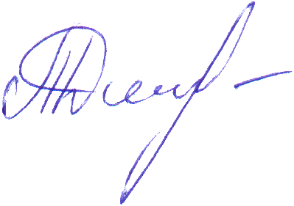 Президент Некоммерческой организации «СПб ФРКИ» _______________________Дмитришина Т.С. "14" ноября 2020 г.Бесфамилова АнастасияБлокфлейта, 5 летМузыкальный руководитель Кондрашина Доменика ГеоргиевнаРоссия, г. Санкт-Петербург, Пушкин,ГБДОУ № 16 Пушкинского районаДипломант 1 Дектерев Георгий
Баян, 9 лет
Преподаватель - Пермякова Анастасия Михайловна
МБУДО "ДШИ №3"
Ангарск, Иркутская Лауреат 2Маркус Илья9 лет, баянПреподаватель – Шевченко Наталья Александровна,Россия, г. Северодвинск, Архангельская обл., ДМШ № 36Лауреат 3Семаков Кирилл10 лет, баянПреподаватель: Шевченко Наталья АлександровнаРоссия, город СеверодвинскМБУ ДО «Детская музыкальная школа №36»Лауреат 2Кутепов АлексейАккордеон, категория 9-10 летРуководитель –Уймёнова Валентина МихайловнаРоссия, г.Приозерск,МУДО «Приозерская ДШИ»Лауреат 2Сошнева СофьяАккордеон, категория 9-10 летРуководитель –Уймёнова Валентина МихайловнаРоссия, г.Приозерск,МУДО «Приозерская ДШИ»Лауреат 1Жилкишиева АлинаГитара, 10 летПреподаватель - Харитонов Дмитрий   АлександровичРоссия, Ленинградская область,           посёлок Щеглово, МБУДО «ДШИ Всеволожского района посёлок им.Морозова» структурное подразделение «Щегловское»Лауреат 2Елисеев Артемий
Аккордеон, категория 11- 12 летУчитель Павлова Наталья АлександровнаРеспублика Беларусь, г. Минск, ДМШИ №4Дипломант 1Шамильский Лев 
Баян, 12 лет
Преподаватель - Шевченко Наталья Александровна
МБУ ДО "ДМШ № 36"
Северодвинск, Архангельская ГРАН – ПРИ+ Сертификат Победителя на участие.Афанасьев Алексей
Балалайка, 13 лет
Преподаватель - Баскакова Юлия Владимировна
Концертмейстер - Щеколдина Ирина Валерьевна
СПб ГБУ ДШИ им. И.Ф. Стравинского 
г Санкт-Петербург,Лауреат 2Редзько Иван Аккордеон,13-15летРуководитель –Уймёнова Валентина МихайловнаРоссия, г.Приозерск,МУДО «Приозерская ДШИ»Лауреат 2ТРИО 
Афанасьев Алексей - балалайкаПрисяжнюк Тимофей - балалайка Мартюченко Анна - фортепиано
Категория 15 лет
Преподаватель - Баскакова Юлия Владимировна/ Щеколдина Ирина Валерьевна
СПб ГБУ ДШИ им. И. Ф. Стравинского 
г Санкт-Петербург, Дипломант 1Ансамбль народных инструментов
Детской музыкальной школы искусств №4 г.Минска Народные инструменты, баян/аккордеон «Смешанная категория»  11- 45 летРуководитель Павлова Наталья АлександровнаКонцертмейстер Латыш Екатерина АлександровнаРеспублика Беларусь, г. Минск, ДМШИ №4Лауреат 3Инструментальный Ансамбль «Огни Петербурга» Яценко Мария – домра малаяКовтунова Елизавета – домра альтоваяЗахаров Иван – аккордеонЗубков Георгий – балалайка контрабас Ермаков Сергей - ударныеКатегория 19-25 летРуководитель Ярослав Смирнов Россия, г. Санкт-Петербург, СПб ГИКЛауреат 1Оркестр народных инструментов "Русский лад"
Категория 9 -15 лет
Руководитель - Калинин Валерий Александрович
Концертмейстер - Бойкова Зоя Феоктистовна, Малышкова Надежда Николаевна, Зимаков Александр Николаевич
МУДО "Детская музыкальная школа № 2"
г Люберцы, Московская область Лауреат 2Оркестр русских народных инструментов «Узоры»Смешанная категория 12-17 летРуководитель Матвейчева Алена СергеевнаКонцертмейстер Дементьев Виктор ГеоргиевичРоссия, Санкт-Петербург, г. Пушкин, СПб ГБУДО «Царскосельская гимназия искусств им А. А. Ахматовой ДШИ»Лауреат 2+Благодарность «за оркестровки и собственное сочинение»Ирине Пеевой, + благодарность солисту Богдану БеловуОркестр народных инструментов «Русские узоры»Категория «Профессионал»Руководитель Тамара Черёмухина Концертмейстер Татьяна ТкачёваРоссия, г. Бобров, ГБ ПОУ «ВОУК им. Суворина»Лауреат 1Народный самодеятельный коллектив оркестр народных инструментов "Мелодия"
Категория 17-35 
Руководитель - Дугушина Татьяна Геннадиевна
Концертмейстер - Голубева Анна Валерьевна
Государственное бюджетное профессиональное учреждение "Ленинградский областной колледж культуры и искусства" Лауреат 1Фольклорный коллектив «Ивушка»Категория 7-8 лет, Народные инструментыРуководитель: педагог дополнительного образования Дмитриева Ирина ВладимировнаКонцертмейстер Манчук Дмитрий СтаниславовичРоссия, г.Санкт-Петербург, ГБУ ДО Центр Внешкольной Работы с детьми, молодежью и взрослыми Центрального района на базе ГБОУ Гимназия №171Дипломант 1Ансамбль русских народных инструментов «Задоринка»Категория 9-10 летРуководитель: педагог дополнительного образования Дмитриева Ирина ВладимировнаКонцертмейстер Манчук Дмитрий СтаниславовичРоссия, г.Санкт-Петербург, ГБУ ДО Центр Внешкольной Работы с детьми, молодежью и взрослыми Центрального района на базе ГБОУ СОШ №183Дипломант 2ДУЭТ ГИТАРИСТОВЧуркин Даниил - Глазова Алена Категория смешанная 11-13летПреподаватель:Кудрявцева Марина АнатольевнаМБУДО «Шлиссельбургская ДМШ»РФ, Ленинградская обл., Кировский район,г.Шлиссельбург, Красный проспект 50, Дипломант 218Оркестр русских народных инструментов «Беломорские узоры»Смешанная категория 9-50 Руководитель – Елена Дмитриевна Серова г. Северодвинск, МБУ ДО «ДМШ № 36» Концертмейстеры: Андрей Болейко Елена Полуэктова Дмитрий Вдовин Александр Заболотских Россия, г. Северодвинск, МБУ ДО «Детская музыкальная школа №36»ГРАН-ПРИ19Дуэт аккордеонистов Анфимов Павел-Ляхова Юлия Категория 11-12 лет Руководитель Елена Дмитриевна Серова Россия, г. Северодвинск, МБУ ДО «Детская музыкальная школа №36Дипломант 3Дроздова Валерия 
цимбалы, 14 лет
Преподаватель - Бохан Олеся Васильевна
Концертмейстер - Меличенко Сергей Викторович
ГУО Детская школа искусств №6,город Гомель, Республика Беларусь Лауреат 3Бронзова Вероника14 лет, домраПедагог- Дараган Светлана Васильевна Концертмейстер- Рийвес Майя ВладимировнаМБУДО «Отрадненская детская школа искусств» Г. Отрадное Ленинградской областиЛауреат 2Цветкова Валерия15 лет, домраПедагог- Дараган Светлана Васильевна Концертмейстер- Рийвес Майя ВладимировнаМБУДО «Отрадненская детская школа искусств» Г. Отрадное Ленинградской областиЛауреат 1Ансамбль домристов «Скоморохи»Цветкова Валерия, Бронзова ВероникаТимошенко ЕкатеринаКатегория 13-15 летРуководитель - Дараган Светлана Васильевна Концертмейстер- Рийвес Майя ВладимировнаМБУДО «Отрадненская детская школа искусств» Г. Отрадное Ленинградской областиЛауреат 3Народный ансамбль саратовских гармоник "Озорные переборы"
музыкально-инструментальное творчество
Категория: 17-35 лет 
Руководитель - Подосинников Илья Алексеевич
МБУК г.Сочи "Лазаревский районный Центр национальных культур им. К.С. Мазлумяна"
г.Сочи, п.Лазаревское, Краснодарский край Лауреат 1Подосинников Илья Алексеевич
Саратовская гармоника, музыкально-инструментальное творчество
Категория: 33 
МБУК г.Сочи "Лазаревский районный Центр национальных культур им. К.С. Мазлумяна"
г.Сочи, п.Лазаревское, Краснодарский край Лауреат 3